ECTS grading scaleECTS Grade% of successful students normally achieving the gradeDefinition ABCDEFXF1025302510--EXCELLENT – outstanding performance with only minor errorsVERY GOOD – above the average standard but with some errorsGOOD – generally sound work with a number of notable errorsSATISFACTORY – fair but with significant shortcomingsSUFFICIENT – performance meets the minimum criteriaFAIL - some more work required before the credit can be awardedFAIL - considerable further work is required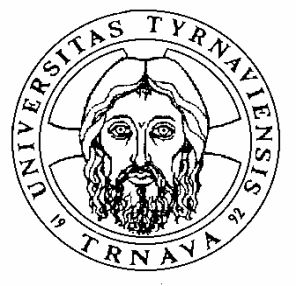 